2024 ADVANCED DENTAL ADMISSION TEST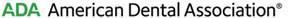 PARTIAL FEE WAIVER FINANCIAL INFORMATION FORMIn documented cases of severe financial hardship, a limited number of partial fee waivers are available to ADAT candidates each calendar year (January through December). The partial fee waiver covers 50% of test fees and does not apply to any charges associated with rescheduling or canceling a test date or requesting a score report after the time of initial application. Partial fee waivers are granted on a first-come, first-served basis to eligible candidates who have submitted the required documents.A candidate is eligible to request a partial fee waiver if each of the following criteria are met:First time ADAT candidateU.S. citizen or resident alienDemonstrated financial hardshipRecipient of financial aid for dental schoolComplete this form and acquire one of the documents outlined below. Email the form and document to adat@ada.org: Attention ADAT Partial Fee Waiver. You must include at least one of the following documents to be considered for a partial fee waiver.Financial aid award letter that shows a detailed breakdown of the grants and/or scholarships you are receiving– the name of your school and your name must be visible on this document. Screen captures of your financial aid breakdown as shown on your school’s financial aid portal are also acceptable as long as the name of your school and your name are visible.Tax return (form 1040). If you are considered a dependent please submit your parent’s or legal guardian’s tax return form clearly indicating you as a dependent. Tax documents are only required if you are not receiving any need-based financial aid.Important Notes:Please note that a limited number of partial fee waivers are available per testing cycle.Processing time is approximately 5-10 business days but may vary depending on volume of applicants. The influx of applicants in January may cause processing time to double in length during this month.Financial aid letters or tax documents must be dated within the past 18 months.Please include documentation that describes the necessary qualifications for any need-based grant, other than a Pell Grant.Receiving loans is not an indication of financial need, please see the second bullet for submitting tax documents if you receive loans and no other need-based financial aid.DO NOT SUBMIT AN APPLICATION FOR THE ADAT BEFORE YOU ARE APPROVED OR DENIED A FEE WAIVER2024 ADVANCED DENTAL ADMISSION TESTPARTIAL FEE WAIVER FINANCIAL INFORMATION FORMClick within the empty fields to enter information.DENTPIN®:Anticipated Resources for the Current Academic YearEnter zero if none; do not leave blank.In 750 characters or less please provide a personal statement detailing the need for an ADAT Partial Fee Waiver.Personal Statement:Signature:	Date:Financial Aid Award (grants, scholarships, or loans)$Examinee’s and/or Spouse’s Gross Earnings (before taxes)$Other Resources$